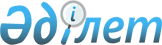 О внесении изменений и дополнений в решение маслихата Есильского района от 30 декабря 2022 года № 26/303 "Об утверждении бюджета Корнеевского сельского округа Есильского района Северо-Казахстанской области на 2023-2025 годы"Решение маслихата Есильского района Северо-Казахстанской области от 5 апреля 2023 года № 2/14
      Маслихат Есильского района Северо-Казахстанской области РЕШИЛ:
      1. Внести в решение маслихата Есильского района Северо-Казахстанской области от 30 декабря 2022 года № 26/303 "Об утверждении бюджета Корнеевского сельского округа Есильского района Северо-Казахстанской области на 2023-2025 годы" следующие изменения и дополнения:
      пункт 1 изложить в новой редакции:
       "1. Утвердить бюджет Корнеевского сельского округа Есильского района Северо-Казахстанской области на 2023-2025 годы согласно приложениям 1, 2, 3 соответственно, в том числе на 2023 год в следующих объемах:
      1) доходы - 56 686 тысяч тенге:
      налоговые поступления - 15 854 тысяч тенге;
      неналоговые поступления - 0 тысяч тенге;
      поступления от продажи основного капитала - 239 тысяч тенге;
      поступления трансфертов - 40 593 тысяч тенге;
      2) затраты - 60 569,7 тысяч тенге;
      3) чистое бюджетное кредитование - 0 тысяч тенге:
      бюджетные кредиты - 0 тысяч тенге;
      погашение бюджетных кредитов - 0 тысяч тенге;
      4) сальдо по операциям с финансовыми активами - 0 тысяч тенге:
      приобретение финансовых активов - 0 тысяч тенге;
      поступления от продажи финансовых активов государства - 0 тысяч тенге;
      5) дефицит (профицит) бюджета - - 3 883,7 тысяч тенге;
      6) финансирование дефицита (использование профицита) бюджета - 3 883,7 тысяч тенге:
      поступление займов - 0 тысяч тенге;
      погашение займов - 0 тысяч тенге;
      используемые остатки бюджетных средств - 3 883,7 тысяч тенге.";
      дополнить пунктом 1-1 следующего содержания:
       "1-1. Предусмотреть в бюджете Корнеевского сельского округа Есильского района Северо-Казахстанской области возврат целевых текущих трансфертов, выделенных из областного бюджета в сумме 0,1 тысяч тенге, согласно приложению 4.";
      дополнить пунктом 1-2 следующего содержания:
       "1-2. Предусмотреть в бюджете Корнеевского сельского округа расходы за счет свободных остатков бюджетных средств, сложившихся на начало финансового года в сумме 3 883,6 тысяч тенге, согласно приложению 4.";
      приложение 1 к указанному решению изложить в редакции согласно приложению 1 к настоящему решению;
      дополнить указанное решение приложением 4 согласно приложению 2 к настоящему решению.
      2. Настоящее решение вводится в действие с 1 января 2023 года. Бюджет Корнеевского сельского округа Есильского района Северо-Казахстанской области на 2023 год Направление свободных остатков бюджетных средств сложившихся на 1 января 2023 года
					© 2012. РГП на ПХВ «Институт законодательства и правовой информации Республики Казахстан» Министерства юстиции Республики Казахстан
				
      Председатель маслихата Есильского района Северо-Казахстанской области 

Е. Туткушев
Приложение 1к решению маслихатаЕсильского районаСеверо-Казахстанской областиот 5 апреля 2023 года № 2/14Приложение 1к решению маслихатаЕсильского районаСеверо-Казахстанской областиот 30 декабря 2022 года № 26/303
Категория
Класс
подкласс
Наименование
Сумма (тысяч тенге)
1) Доходы
56 686
1
Налоговые поступления
15 854
01
Подоходный налог
3 778
2
Индивидуальный подоходный налог
3 778
04
Налоги на собственность
11 990
1
Налог на имущество
730
3
Земельный налог
760
4
Налог на транспортные средства
10 500
05
Внутренние налоги на товары, работы и услуги
86
3
Поступление за использование природных и других ресурсов
86
3
Поступления от продажи основного капитала
239
03
Продажа земли и нематериальных активов
239
1
Продажа земли
239
4
Поступление трансфертов
40 593 
02
Трансферты из вышестоящих органов государственного управления
40 593
3
Трансферты из районного (города областного значения) бюджета
40 593 
Функцио-нальная группа
Админи-стратор бюджетных программ
Прог-рамма
Наименование
Сумма (тысяч тенге)
2) Затраты
60 569,7
01
Государственные услуги общего характера
30 790,6
124
Аппарат акима города районного значения, села, поселка, сельского округа
30 790,6
001
Услуги по обеспечению деятельности акима города районного значения, села, поселка, сельского округа
30 790,6
07
Жилищно-коммунальное хозяйство
5 079
124
Аппарат акима города районного значения, села, поселка, сельского округа
5 079
008
Освещение улиц в населенных пунктах
3 099
009
Обеспечение санитарии населенных пунктов
1 980
08
Культура, спорт, туризм и информационное пространство
21 670
124
Аппарат акима города районного значения, села, поселка, сельского округа
21 670
006
Поддержка культурно-досуговой работы на местном уровне
21 670
12
Транспорт и коммуникации
3 030
124
Аппарат акима города районного значения, села, поселка, сельского округа
3 030 
013
Обеспечение функционирования автомобильных дорог в городах районного значения, селах, поселках, сельских округах
3 030
15
Трансферты
0,1
124
Аппарат акима города районного значения, села, поселка, сельского округа
0,1
048
Возврат неиспользованных (недоиспользованных) целевых трансфертов
0,1
3) Чистое бюджетное кредитование
0
Бюджетные кредиты
0
Погашение бюджетных кредитов
0
4) Сальдо по операциям с финансовыми активами
0
Приобретение финансовых активов
0
Поступления от продажи финансовых активов государства
0
5) Дефицит (профицит) бюджета
- 3 883,7
6) Финансирование дефицита (использование профицита) бюджета
3 883,7
Поступления займов
0
Погашение займов
0
Категория
Класс
подкласс
Наименование
Сумма (тысяч тенге)
8
Используемые остатки бюджетных средств
3 883,7
01
Остатки бюджетных средств
3 883,7
1
Свободные остатки бюджетных средств
3 883,7Приложение 2к решению маслихатаЕсильского районаСеверо-Казахстанской областиот 5 апреля 2023 года № 2/14Приложение 4к решению маслихатаЕсильского районаСеверо-Казахстанской областиот 30 декабря 2022 года № 26/303
Функцио-нальная группа
Админи-стратор бюджетных программ
Прог-рамма
Наименование
Наименование
Наименование
Сумма (тысяч тенге)
Сумма (тысяч тенге)
Сумма (тысяч тенге)
01
Государственные услуги общего характера
Государственные услуги общего характера
Государственные услуги общего характера
1 883,6
1 883,6
1 883,6
124
Аппарат акима города районного значения, села, поселка, сельского округа
Аппарат акима города районного значения, села, поселка, сельского округа
Аппарат акима города районного значения, села, поселка, сельского округа
1 883,6
1 883,6
1 883,6
001
Услуги по обеспечению деятельности акима города районного значения, села, поселка, сельского округа
Услуги по обеспечению деятельности акима города районного значения, села, поселка, сельского округа
Услуги по обеспечению деятельности акима города районного значения, села, поселка, сельского округа
1 883,6
1 883,6
1 883,6
07
Жилищно-коммунальное хозяйство
Жилищно-коммунальное хозяйство
Жилищно-коммунальное хозяйство
1 000
1 000
1 000
124
Аппарат акима города районного значения, села, поселка, сельского округа
Аппарат акима города районного значения, села, поселка, сельского округа
Аппарат акима города районного значения, села, поселка, сельского округа
1 000
1 000
1 000
008
Освещение улиц в населенных пунктах
Освещение улиц в населенных пунктах
Освещение улиц в населенных пунктах
1 000
1 000
1 000
08
Культура, спорт, туризм и информационное пространство
Культура, спорт, туризм и информационное пространство
Культура, спорт, туризм и информационное пространство
1 000
1 000
1 000
124
Аппарат акима города районного значения, села, поселка, сельского округа
Аппарат акима города районного значения, села, поселка, сельского округа
Аппарат акима города районного значения, села, поселка, сельского округа
1 000
1 000
1 000
006
Поддержка культурно-досуговой работы на местном уровне
Поддержка культурно-досуговой работы на местном уровне
Поддержка культурно-досуговой работы на местном уровне
1 000
1 000
1 000
15
Трансферты
Трансферты
Трансферты
0,1
0,1
0,1
124
Аппарат акима города районного значения, села, поселка, сельского округа
Аппарат акима города районного значения, села, поселка, сельского округа
Аппарат акима города районного значения, села, поселка, сельского округа
0,1
0,1
0,1
048
Возврат неиспользованных (недоиспользованных) целевых трансфертов
Возврат неиспользованных (недоиспользованных) целевых трансфертов
Возврат неиспользованных (недоиспользованных) целевых трансфертов
0,1
0,1
0,1
Итого:
Итого:
Итого:
3 883,7
3 883,7
3 883,7